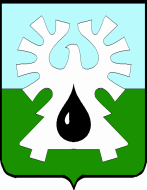 
ГОРОДСКОЙ ОКРУГ УРАЙХАНТЫ-МАНСИЙСКОГО АВТОНОМНОГО ОКРУГА – ЮГРЫДУМА ГОРОДА УРАЙРЕШЕНИЕот 09 ноября  2023 года                                                       	               №85О награжденииБлагодарственным письмом Думы города УрайРассмотрев материалы, представленные для награждения Благодарственным письмом Думы города Урай, и в соответствии с Положением о наградах и званиях города Урай, принятым  решением Думы города Урай от 24 мая 2012 года № 53, Дума города Урай решила:1. Наградить Благодарственным письмом Думы города Урай за многолетний труд, профессиональное мастерство, достойный вклад в развитие библиотечного дела и в связи  празднованием  60 –летнего юбилея центральной библиотеки им. Л.И. ЛибоваБольшакову Валентину Анатольевну, библиотекаря центральной библиотеки им Л. И. Либова Культурно-Исторического центра муниципального автономного учреждения «Культура»;Иванову Любовь Валентиновну, заместителя заведующего по библиотечной работе Культурно-Исторического центра муниципального автономного учреждения «Культура»;Куликову Галину Алексеевну, библиотекаря отдела методической, библиографической работы и комплектования библиотечных фондов центральной библиотеки им Л.И. Либова Культурно-Исторического центра муниципального автономного учреждения «Культура».2. Опубликовать настоящее решение в газете «Знамя».Председатель Думы города Урай                                                     А.В. Величко